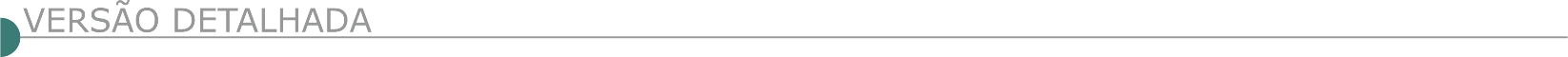 3##479569>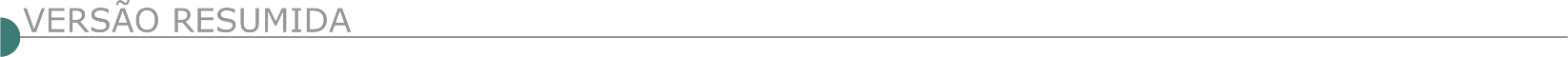  PREFEITURA MUNICIPAL DE ABRE CAMPO/MG. TOMADA DE PREÇOS Nº 001/2020. PROCESSO LICITATÓRIO Nº 099/2020 - TOMADA DE PREÇOS Nº 001/2020. Objeto: Contratação de empresa especializada por empreitada global para execução de obras, com fornecimento de materiais, equipamentos e mão de obra necessária, para construção de ponte em concreto armado e pavimentação em via pública, no Distrito de Granada, Município de Abre Campo/MG, conforme projetos disponíveis. Tipo Menor Preço por Empreitada Global. Entrega dos envelopes: Até 26/06/2020 às 09:00hs, na Sala de Reuniões da C.P.L., à Rua Santo Antônio, 228, Centro, Abre Campo/MG, onde deverá ser retirado o Edital ou pelo e-mail: licitaabrecampo@gmail.com. Informações: Pref. Munic. Abre Campo - Telefone (31) 3872-1254.  PREFEITURA MUNICIPAL DE ACAIACA -  LICITAÇÃO NA MODALIDADE TOMADA DE PREÇO 004/2020 Torna público que realizará licitação para contratação de Empresa devidamente registrada para execução de Reforma em Patrimônio Tombado (Centro de Cultura); conforme especificações constantes no Termo de Referência, a abertura dos envelopes que será dia 24/06/2020 às 09h00mim. O edital poderá ser obtido no site https://acaiaca.mg.gov.br/pt/.  PREFEITURA MUNICIPAL DE BELA VISTA DE MINAS CONCORRÊNCIA PÚBLICA Nº 08/2020 NO DIA 16/07/2020 ÀS 09H. Objeto: Reforma de Ginásio e Quadra Poliesportiva. O Edital se encontra à disposição dos interessados no setor de licitações, Av.: Arthur da Costa e Silva, 70, Centro, de segunda à sexta-feira no horário de 7h às 11h e 13h às 17h. ou através do site: www.belavistademinas.mg.gov.br. Maiores informações poderão ser adquiridas pelo telefax: (31) 3853-1271/1272. PREFEITURA MUNICIPAL DE BUENÓPOLIS PROCESSO N.º 027/2020 – CONCORRÊNCIA 005/2020 Objeto: Execução de obra de construção do Mercado Municipal, no município. Data: 10/07/2020 as 09:00 horas. O Edital se encontra disponível no site http://buenopolis.mg.gov.br/953-2/.Informações: E-mail: licitacao@buenopolis.mg.gov.br.  PREFEITURA MUNICIPAL DE CARAÍ/ MG - CONVOCAÇÃO TOMADA DE PREÇOS 006/2020 O Município de Caraí, por meio de seu Presidente da CPL, torna público para conhecimento de todos os representantes legais das empresas participantes da Tomada de Preços 006/2020, a convocação para dia 15 de junho de 2020, às 13:30 horas na sala da Comissão de Licitação para dar continuidade ao julgamento da proposta de preço da Tomada de Preços nº 006/2020, que tem como objeto a contratação de empresa para execução de obra de reforma da Escola Municipal Olegário Maciel e Quadra Poliesportiva na Comunidade de Queixadinha, Município de Caraí, com fornecimento de materiais e mão de obra. Informamos que a presença dos representantes legais é de fundamental importância para a continuidade dos fatos.  PREFEITURA MUNICIPAL DE CONCEIÇÃO DA APARECIDA/MG TOMADA DE PREÇOS 005/2020 Objeto: contratação de empresa para execução de pavimentação asfáltica na Rua Candido da Silva, neste município. O edital poderá ser retirado na integra através do site: www.conceicaodaaparecida.mg.gov.br ou e-mails: compraslicitacao@conceicaodaaparecida.mg.gov.br e licitacaopmca@yahoo.com.br. A sessão de abertura será realizada no dia 24 de junho de 2020, às 09h00 (nove horas). Conceição da Aparecida, 09 de junho de 2020. Ruberval José Gonçalves - Prefeito Municipal. Prefeitura Municipal de Conceição da Aparecida/MG – TOMADA DE PREÇOS 006/2020. Objeto: contratação de empresa para execução de pavimentação asfáltica na Rua São Vicente, neste município. O edital poderá ser retirado na integra através do site: www.conceicaodaaparecida.mg.gov.br ou e-mails: compraslicitacao@conceicaodaaparecida.mg.gov.br e licitacaopmca@yahoo.com.br. A sessão de abertura será realizada no dia 24 de junho de 2020, às 14h00.  PREFEITURA MUNICIPAL DE CONGONHAS DO NORTE/MG AVISO DE LICITAÇÃO - TOMADA DE PREÇO Nº 008/2020 O Município de Congonhas do Norte realizará Processo Licitatório nº 036/2020 Tomada de Preço nº 008/2019, para Contratação de empresa para prestação de serviços de Esgotamento Sanitário do Bairro Paulo Amâncio do Município de Congonhas do Norte. Entrega e abertura dos envelopes: 25/06/2020 às 09hr00 na Prefeitura. Edital e informações no endereço www.congonhasdonorte.mg.gov.br, licitacao@congonhasdonorte.mg.gov.br ou Rua João Moreira, nº 22, Centro, Telefone (31) 98415-1297. PREFEITURA MUNICIPAL DE ITATIAIUÇU/ MG - SECRETARIA DE MEIO AMBIENTE PROCESSO ADMINISTRATIVO Nº 128/2020 - PROCESSO LICITATÓRIO Nº 128/2020 – MODALIDADE CONCORRÊNCIA PÚBLICA Nº 13/2020 Objetivo: Contratação de empresa para execução da segunda etapa da obra de construção do esgotamento sanitário, compreendendo a execução de rede interceptora, emissária, recalque e gravidade, além de estações elevatórias de esgoto bruto no Município de Itatiaiuçu/MG, sob o regime de empreitada por preço global, com fornecimento de mão de obra, equipamentos, materiais e agregados necessários, conforme especificações técnicas, projetos, planilhas e cronograma físico financeiro apresentados pela Secretaria Municipal de Meio Ambiente e pela Secretaria de Infraestrutura e Urbanismo, órgão autônomo da Administração Direta do Município com atribuição legal de coordenar, gerenciar, executar e fiscalizar os projetos e as respectivas execuções de obras públicas municipais (art. 17, I e II da LC nº 79/2013). A sessão pública de abertura dos envelopes será realizada no dia 31/07/2020, às 08h30min. O edital e seus anexos encontram-se disponíveis através do sítio eletrônico oficial www.itatiaiucu.mg.gov.br.  PREFEITURA MUNICIPAL DE ITAÚNA-MG TOMADA DE PREÇOS 016/2020 A Prefeitura de Itaúna torna público o processo licitatório 187/2020, na modalidade Tomada de Preços nº 016/2020. Abertura para o dia 25/06/2020 às 08h30. Objeto: Contratação de empresa especializada para fornecimento e aplicação de emulsão RR2C e CBUQ-Concreto Betuminoso Usinado a Quente para recuperação de pavimento asfáltico danificado em diversas vias do Município de Itaúna/MG, mediante Operação Tapa Buraco, de acordo com as normas técnicas do DNIT/ DER. A íntegra do Edital e seus anexos estarão disponíveis no site www.itauna.mg.gov.br - www.itauna.mg.gov.br no dia 05/06/2020.  PREFEITURA MUNICIPAL DE JEQUITIBA T.P 08. Torna público aos interessados que está realizando licitação pública, instaurada na modalidade Tomada de Preços nº 08/2020 - cujo objeto é a contratação de empresa de Especializada para PRESTAÇÃO DE SERVIÇOS DE REFORMA E AMPLIAÇÃO DO PONTO DE APOIO DA COMUNIDADE RURAL DE COQUEIROS. O edital está à disposição dos interessados na sede do Município de 2ª a 6ª feira, de 8 horas às 17 horas ou através do site www.jequitiba.mg.gov.br. Os envelopes deverão ser protocolados até às 08 horas e 30 minutos do dia 01/07/2020 (quarta-feira). Mais informações poderão ser obtidas através do telefone (31) 3717-6222. PREFEITURA MUNICIPAL DE JUATUBA REABERTURA DA SESSÃO-PREGÃO PRESENCIAL Nº 02/2020, PA 03/2020 Prestação de serviços de Limpeza Urbana (coleta e transporte de resíduos sólidos domiciliares, residenciais, comerciais, industriais de características domiciliares, de varrição e de feiras livres, com a utilização de caminhões compactadores, apoio de um báscula; coleta seletiva de materiais recicláveis; coleta e transporte de resíduos de saúde), do tipo menor preço por item. Convocamos os licitantes que já estão participando do certame, para reabertura da sessão dia 10/06/2020 às 09:00 horas, na sala de licitações da Prefeitura Municipal. Maiores informações pelo telefone 3535-8200, E-mail licitacao@juatuba.mg.gov.br.  PREFEITURA MUNICIPAL DE LIMA DUARTE AVISO DE LICITAÇÃO. TOMADA DE PREÇOS Nº 09/2020 A Prefeitura Municipal de Lima Duarte torna público o processo licitatório na modalidade TOMADA DE PREÇOS Nº 09/2020, que acontecerá no dia 29/06/2020: A presente Licitação tem como objeto a Contratação de empresa para execução de pavimentação de diversas ruas na cidade de Lima Duarte, conforme anexos do edital. Informações sobre o edital estão à disposição dos interessados no site http://www.limaduarte.mg.gov.br/, com a CPL, na Praça Juscelino Kubitschek, 173 – em horário comercial ou pelo telefone (32) 3281.1282 e/ou pelo e-mail licitacao@limaduarte.mg.gov.br. A licitação será regida pela Leis Federal 8.666/93 e suas alterações posteriores, bem como por leis específicas relacionadas ao objeto desta licitação e demais condições fixadas neste edital. Lima Duarte, 09 de junho de 2020. Daiana Elisa de Oliveira. Presidente da CP.AVISO DE LICITAÇÃO. TOMADA DE PREÇOS Nº 10/2020 A Prefeitura Municipal de Lima Duarte torna público o processo licitatório na modalidade TOMADA DE PREÇOS Nº 10/2020, que acontecerá no dia 30/06/2020: A presente Licitação tem como objeto a Contratação de empresa para Construção de uma praça e reforma da Estação Ferroviária conhecida como “Paradinha”, conforme anexos do edital. Informações sobre o edital estão à disposição dos interessados no site www.limaduarte.mg.gov.br/, com a CPL, na Praça Juscelino Kubitschek, 173 – em horário comercial ou pelo telefone (32) 3281.1282 e/ ou pelo e-mail licitacao@limaduarte.mg.gov.br. A licitação será regida pela Leis Federal 8.666/93 e suas alterações posteriores, bem como por leis específicas relacionadas ao objeto desta licitação e demais condições fixadas neste edital.  PREFEITURA MUNICIPAL DE MATERLÂNDIA/MG AVISO DE LICITAÇÃO TOMADA DE PREÇO 008/2020 A Prefeitura Municipal de Materlândia/MG, torna público que fará realizar Processo Licitatório nº 034/2020 – Tomada de Preço 008/2020. Objeto: Contratação de empresa para realizar execução de escadarias de acesso nas Ruas Coronel José Pereira a Rua João Augusto dos Santos, Rua da Cachoeira a Rua da Copasa e Rua Padre Joveano a Rua do Repetidor, e execução de rampa de acesso na Rua da Copasa. Abertura dia: 25/06/2020 09:00:00. Aos interessados, informação bem como Edital completo estará à disposição no website desta prefeitura (www.pmmaterlandia.mg.gov.br), na Prefeitura Municipal de Materlândia/MG, situada na Praça Francelino Pereira, nº 10, Centro, ou através do telefone (33) 3427-1129, de 12:00 as 17:00hs, ou pelo e-mail: pmmaterlandia@gmail.com. PREFEITURA MUNICIPAL DE MATO VERDE AVISO DE LICITAÇÃO - PROCEDIMENTO LICITATÓRIO Nº 42/2020, MODALIDADE TOMADA DE PREÇO Nº 12/2020Abertura no dia 26/06/2020, às 09h00m, cujo objeto é a contratação de empresa para execução de obra de pavimentação em bloquetes de vias públicas – Convênio nº 878618/2018 – Ministério do Desenvolvimento Regional.  PREFEITURA MUNICIPAL DE MIRAÍ TOMADA DE PREÇO Nº 004/2020 – PROCESSO Nº 079/2020 Requisitante: SMO - Objeto: CONTRATAÇÃO DE EMPRESA ESPECIALIZADA EM CONSTRUÇÃO CIVIL, PARA FORNECIMENTO DE MATERIAIS E MÃO DE OBRA PARA EXECUÇÃO DE OBRAS DE APLIAÇÃO DE MURO NO CEMITERIO SÃO JUDAS TADEU– Recurso: Próprio. Abertura da sessão de licitação dia 29/06/2020 às 09:00 horas, na Praça Raul Soares nº 126 – Bairro Centro Mirai/MG - Edital poderá ser obtido junto ao setor de licitação da Prefeitura de Municipal de Miraí - Maiores informações pelo telefone (32) 3426- 1288.  PREFEITURA MUNICIPAL DE MIRADOURO/ MG - SECRETARIA MUNICIPAL DE ADMINISTRAÇÃO TOMADA DE PREÇO 002/2020 A Prefeitura Municipal de Miradouro torna público Edital de Tomada de Preço 002/2020 – Contratação de empresa especializada para fornecimento de material e prestação de serviços de mão de obra para Drenagem pluvial, galeria de bueiro simples de concreto celular na rua irmão Guedes de Moraes. Abertura dia 30/06/2020, às 09:30 horas na Praça Santa Rita, 288 – Miradouro/MG. Edital disponível na site da instituição www.miradouro.mg.gov.br a partir do dia 15/06/2020. Informações (32) 3753-1160 ou e-mail: premir2013@yahoo.com.br.  PREFEITURA MUNICIPAL DE OURO FINO – MG. AVISO DE LICITAÇÃO. PROCESSO LICITATÓRIO Nº. 0225/20, MODALIDADE TOMADA DE PREÇOS Nº 003/20Tipo menor preço por empreitada global, para contratação de empresa para execução de obra pública, incluindo material e mão de obra, para construção de calçadão de acesso ao Centro de Cultura e Lazer João Batista, conforme memorial descritivo, planilha orçamentária, cronograma físico financeiro, e projetos anexos. A entrega dos envelopes será no dia 26/06/2020 até às 09:00h. O instrumento convocatório em inteiro teor estará à disposição dos interessados de 2ª a 6ª feira, das 10h às 16h, na Av. Cyro Gonçalves, 173, Ouro Fino - MG, CEP 37570-000 e poderá ser obtido pelo endereço eletrônico: www.ourofino.mg.gov.br.  PREFEITURA MUNICIPAL DE POUSO ALEGRE – MG. TOMADA DE PREÇOS Nº 05/2020 - PROCESSO ADMINISTRATIVO Nº 104/2020“Contratação de empresa para execução de serviços de revitalização do centro do município de Pouso Alegre”. A sessão pública será realizada no dia 02 (dois) de julho de 2020 as 09h00min.Valor estimado da obra: R$ 1.340.380,71(um milhão, trezentos e quarenta mil, trezentos e oitenta reais e setenta e um centavos). O edital e seus anexos poderão ser consultados e obtidos gratuitamente em dias úteis e em horário comercial mediante a apresentação de PEN DRIVE, para cópia do arquivo e no site da prefeitura www.pousoalegre.mg.gov.br, na aba “Edital de Licitação”. Mais informações: (35) 3449-4023 ou e-mail: editaispmpa@gmail.com.  PREFEITURA MUNICIPAL DE RESSAQUINHA. AVISO DE LICITAÇÃO: PROC. 070/2020. TOMADA DE PREÇOS. 007/2020. Obj: Contratação de empresa especializada para Execução de pavimentação poliédrica em logradouros do Município de Ressaquinha/ MG. Abertura dia 25/06/2020 às 13h00, cadastro até o dia 22/06/2020 às 17h00, observando a lei 8.666/93. Info. das 12 às 17h pelo e-mail: compras@ressaquinha.mg.gov.br, e pelo telefone (32) 3341-1259. AVISO DE LICITAÇÃO: PROC. 071/2020. TOMADA DE PREÇOS. 008/2020. Obj: Contratação de empresa especializada para reforma do Poliesportivo José Name Feres no Município de Ressaquinha. Abertura dia 25/06/2020 às 10h00, cadastro até o dia 22/06/2020 às 17h00, observando a lei 8.666/93. Info. das 12 às 17h pelo e-mail: compras@ressaquinha.mg.gov.br, e pelo telefone (32) 3341-1259 PREFEITURA MUNICIPAL DE RUBIM - TOMADA DE PREÇOS Nº 02/2020 EXTRATO DE EDITAL PROCESSO LICITATÓRIO Nº 047/2020 A Prefeitura Municipal de Rubim/MG através da Comissão Permanente de Licitação torna público que realizará TOMADA DE PREÇOS nº 02/2020 - Tipo Menor Preço por Lote, Contratação de pessoa jurídica especializada para execução de pontes e cabeceiras no município de Rubim, com fornecimento total de materiais e mão de obra, A abertura será às 08h00min do dia 30/06/2020. O edital poderá ser obtido na íntegra na Prefeitura de Rubim ou site http://www.rubim.mg.gov.br/. Informações: Fone (33) 3746-1034. PREFEITURA MUNICIPAL DE SANTA BÁRBARA DO MONTE VERDE/MG TOMADA DE PREÇO Nº 007/2020PREFEITURA MUNICIPAL DE SANTA BÁRBARA DO MONTE VERDE/MG torna público que realizará licitação sob Processo nº 037/2020, Tomada de Preço nº 007/2020, tipo Menor Preço Global. Objeto: Contratação de empresa do ramo de construção civil para execução de obra de engenharia para reforma da Ponte Cel. Carlos Helvideo A. dos Reis, Córrego Conceição, Fazenda Paraíso, Santa Barbara do Monte Verde/MG divisa com Rio Preto/MG, conforme recurso próprio. Credenciamento e abertura dia 29/06/2020, as 09h00min. O Edital completo encontra-se na Prefeitura Municipal de Santa Bárbara do Monte Verde/MG de 2ª a 6ª feira das 08h00min às 17h00min. Informações tel.: (32) 3283-8272 ou licitacao@santabarbaradomonteverde.mg.gov.br.  MINISTÉRIO DE INFRAESTRUTURA - EMPRESA BRASILEIRA DE INFRAESTRUTURA AEROPORTUÁRIA - AVISO DE LICITAÇÃO Nº 66/LALI-5/SBUL/2020 Objeto resumido: Contratação de empresa para executar os serviços de coleta, transporte, tratamento e destinação e/ou disposição final ambientalmente adequada dos resíduos sólidos dos grupos A, B, D e E gerados no Aeroporto de Uberlândia/MG. Abertura: Em 06 de julho de 2020, às 09h00. Edital: www.infraero.gov.br no ícone Licitações. Informações: licitasp@infraero.gov.br; (11)5033-3880.PROCESSO: LICITAÇÃO Nº068/LALI-5/SBCG/2020. Objeto resumido: Contratação de empresa para execução das obras de engenharia para recuperação da canaleta de drenagem, em área da Infraero do Aeroporto Internacional de campo Grande/MS. Abertura: Em 06 de julho de 2020, às 09h00. Edital: www.infraero.gov.br no ícone Licitações. Informações: licitasp@infraero.gov.br; (11)5033- 3880. ESTADO DA BA - PREFEITURA MUNICIPAL DE SOBRADINHO AVISO DE LICITAÇÃO CONCORRÊNCIA Nº 5/2020 PAD Nº 091/2020. Objeto: contratação de empresa para execução dos serviços de engenharia relativos à pavimentação asfáltica, passeio e sinalização da Rua Norte Sul 01-A, Quadra N20, Vila São Joaquim, na sede do Município de Sobradinho. Abertura: 15/07/2020 às 10h00min. Aquisição do edital através do site: http://www.sobradinho.ba.gov.br/. Informações: (74) 3538-3030 ou (74) 98843-8456 - WHATSAPP do Setor de Licitações.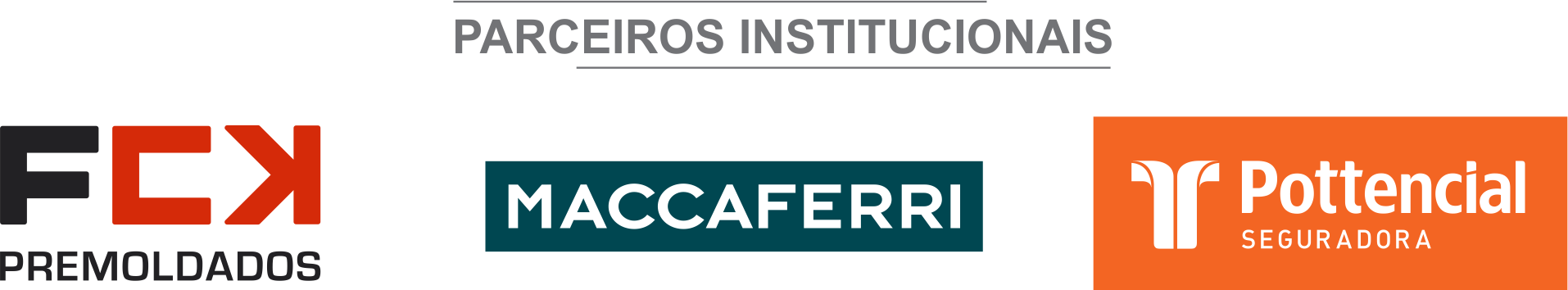 ÓRGÃO LICITANTE: SUDECAP EDITAL: REGIME DIFERENCIADO DE CONTRATAÇÕES Nº 01-2020 - SUDECAPEndereço: Rua dos Guajajaras, 1107 - 2° andar – Lourdes – 30180-105 BH/MGFone: 31 3277-5020Sites www.licitacoes.caixa.gov.br e www.pbh.gov.br - E-mail anapaula.prado@pbh.gov.br. Endereço: Rua dos Guajajaras, 1107 - 2° andar – Lourdes – 30180-105 BH/MGFone: 31 3277-5020Sites www.licitacoes.caixa.gov.br e www.pbh.gov.br - E-mail anapaula.prado@pbh.gov.br. OBJETO: EXECUÇÃO DAS OBRAS E SERVIÇOS DE RECUPERAÇÃO ESTRUTURAL DAS PAREDES E LAJES DE PISO E TETO DA GALERIA DO CÓRREGO DO LEITÃO CONFORME TERMO DE REFERÊNCIA, ANEXO I DO EDITAL. MODALIDADE: REGIME DIFERENCIADO DE CONTRATAÇÕES ELETRÔNICO. TIPO: MENOR PREÇO, AFERIDO DE FORMA GLOBAL. REGIME DE EXECUÇÃO: EMPREITADA POR PREÇO unitário. MODO DE DISPUTA: FECHADO.DATAS:Lançamento de proposta comercial e documentação de habilitação: até às 9:00 do dia 07/07/2020; Abertura da sessão pública de lances: às 09:00 do dia 07/07/2020Prazo de execução: de 730 dias. VALORESVALORESVALORESVALORESValor Estimado da ObraCapital Social Igual ou SuperiorGarantia de PropostaValor do EditalR$ 13.970.409,03R$ 1.397.040,90R$-R$-CAPACIDADE TÉCNICA: 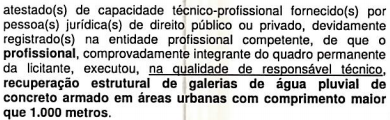 CAPACIDADE OPERACIONAL: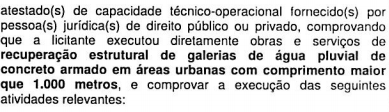 ÍNDICES ECONÔMICOS: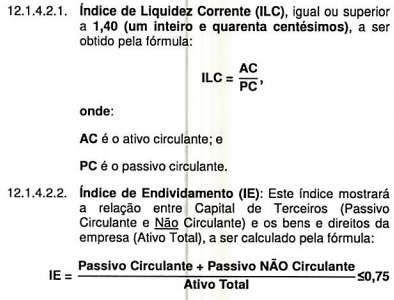 OBSERVAÇÕES: Consórcio: conforme edital. Visita: conforme edital. Edital: O edital e seus anexos, inclusive projetos, encontram-se disponíveis para acesso dos interessados no site da PBH, no link licitações e editais (https://prefeitura.pbh.gov.br/licitacoes) e também na GERÊNCIA DE GESTÃO DE PROCESSOS - GEPRO-SD da Superintendência de Desenvolvimento da Capital - SUDECAP, localizada em Belo Horizonte na Rua dos Guajajaras, n° 1.107, Térreo, Lourdes, de segunda à sexta-feira, no horário de 9h às 12h e de 14h às 17h. As cópias poderão ser obtidas por meio digital, mediante a apresentação pelos interessados mediante o fornecimento de DVD-R não utilizado, ou por cópia reprográfica, com o recolhimento do valor correspondente, através de Guia de Arrecadação, a ser calculado conforme a quantidade de folhas. Os projetos somente serão disponibilizados em meio digital, mediante a apresentação de DVD-R não utilizado. CONSULTAS DE CARÁTER TÉCNICO OU LEGAL E IMPUGNAÇÕES: CONFORME ITEM 5 DO EDITAL. RECEBIMENTO DAS PROPOSTAS: EXCLUSIVAMENTE POR MEIO ELETRÔNICO até às 9h do dia 07 de julho de 2020. JULGAMENTOEM MEIO ELETRÔNICO, a partir das 9h do dia 07 de julho de 2020 RECEBIMENTO DOS DOCUMENTOS DE HABILITAÇÃO: APENAS DA LICITANTE VENCEDORA, MEDIANTE CONVOCAÇÃO EM MEIO ELETRÔNICO. REFERÊNCIA DE TEMPO: Horário de Brasília. Clique aqui para fazer o download deste edital.ÓRGÃO LICITANTE: COPASA-MG EDITAL: LICITAÇÃO Nº CPLI.1120200036Endereço: Rua Carangola, 606, térreo, bairro Santo Antônio, Belo Horizonte/MG.Informações: Telefone: (31) 3250-1618/1619. Fax: (31) 3250-1670/1317. E-mail: cpli@copasa.com.br. Endereço: Rua Carangola, 606, térreo, bairro Santo Antônio, Belo Horizonte/MG.Informações: Telefone: (31) 3250-1618/1619. Fax: (31) 3250-1670/1317. E-mail: cpli@copasa.com.br. OBJETO: LICITAÇÃO INTERNACIONAL PARA EXECUÇÃO, COM FORNECIMENTO PARCIAL DE MATERIAIS, DAS OBRAS E SERVIÇOS DE AMPLIAÇÃO E MELHORIAS DO SISTEMA DE ESGOTAMENTO SANITÁRIO, NA SEDE DO MUNICÍPIO DE UBÁ / MG. AS EMPRESAS INTERESSADAS PODERÃO PARTICIPAR INDIVIDUALMENTE OU COMO MEMBROS DE UM CONSÓRCIO. OBJETO: PROGRAMA DESPOLUIÇÃO, CONFORME DETALHADO NOS ANEXOS NO EDITAL. DATAS: Entrega: 29/07/2020, até às 08:30.Abertura: 29/07/2020, às 08:30.Prazo de execução: conforme edital. VALORESVALORESVALORESVALORESValor Estimado da ObraCapital Social Garantia de PropostaValor do EditalR$ 102.110.574,36R$ -R$ -CAPACIDADE TÉCNICA: Conforme edital.CAPACIDADE TÉCNICA: Conforme edital.CAPACIDADE TÉCNICA: Conforme edital.CAPACIDADE TÉCNICA: Conforme edital.CAPACIDADE OPERACIONAL: Conforme edital.CAPACIDADE OPERACIONAL: Conforme edital.CAPACIDADE OPERACIONAL: Conforme edital.CAPACIDADE OPERACIONAL: Conforme edital. ÍNDICES ECONÔMICOS: Conforme edital. ÍNDICES ECONÔMICOS: Conforme edital. ÍNDICES ECONÔMICOS: Conforme edital. ÍNDICES ECONÔMICOS: Conforme edital.OBSERVAÇÕES: - Consórcio: Conforme edital. Disponibilidade da documentação: De 12 de junho de 2.020 a 29 de julho de 2.020 até as 08:30, horário local de Brasília. Informações pelo e-mail cpli@copasa.com.br. Apresentação das propostas e documentação, em português. Mais informações e o caderno de licitação poderão ser obtidos, gratuitamente, através de download no endereço: www.copasa.com.br (link: licitações e contratos/licitações, pesquisar pelo número da licitação), a partir do dia 12/06/2020. Clique aqui para obter informações do edital. OBSERVAÇÕES: - Consórcio: Conforme edital. Disponibilidade da documentação: De 12 de junho de 2.020 a 29 de julho de 2.020 até as 08:30, horário local de Brasília. Informações pelo e-mail cpli@copasa.com.br. Apresentação das propostas e documentação, em português. Mais informações e o caderno de licitação poderão ser obtidos, gratuitamente, através de download no endereço: www.copasa.com.br (link: licitações e contratos/licitações, pesquisar pelo número da licitação), a partir do dia 12/06/2020. Clique aqui para obter informações do edital. OBSERVAÇÕES: - Consórcio: Conforme edital. Disponibilidade da documentação: De 12 de junho de 2.020 a 29 de julho de 2.020 até as 08:30, horário local de Brasília. Informações pelo e-mail cpli@copasa.com.br. Apresentação das propostas e documentação, em português. Mais informações e o caderno de licitação poderão ser obtidos, gratuitamente, através de download no endereço: www.copasa.com.br (link: licitações e contratos/licitações, pesquisar pelo número da licitação), a partir do dia 12/06/2020. Clique aqui para obter informações do edital. OBSERVAÇÕES: - Consórcio: Conforme edital. Disponibilidade da documentação: De 12 de junho de 2.020 a 29 de julho de 2.020 até as 08:30, horário local de Brasília. Informações pelo e-mail cpli@copasa.com.br. Apresentação das propostas e documentação, em português. Mais informações e o caderno de licitação poderão ser obtidos, gratuitamente, através de download no endereço: www.copasa.com.br (link: licitações e contratos/licitações, pesquisar pelo número da licitação), a partir do dia 12/06/2020. Clique aqui para obter informações do edital. 